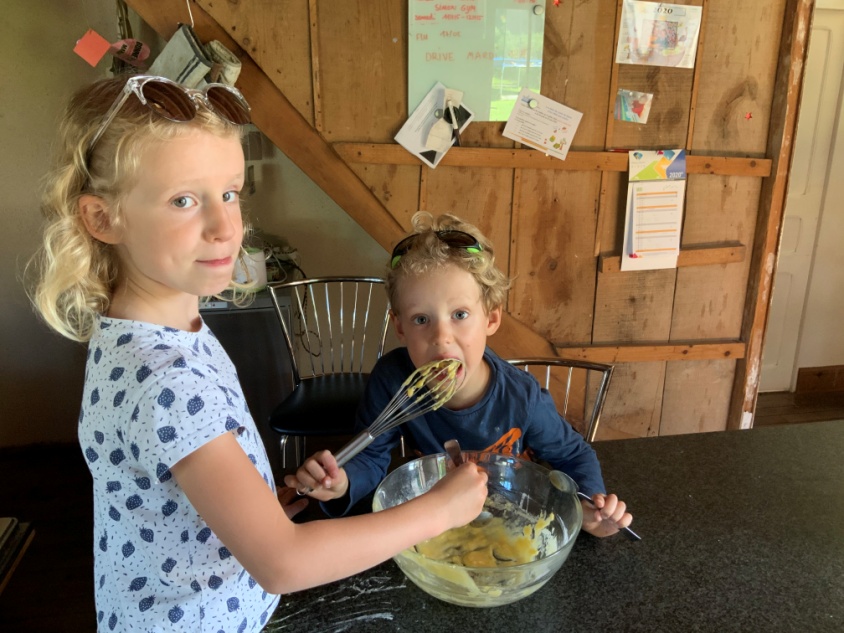 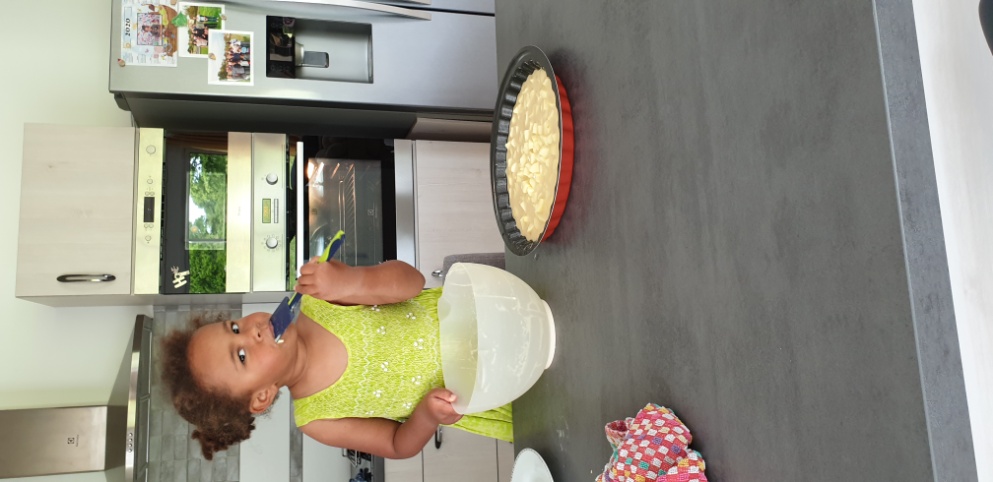 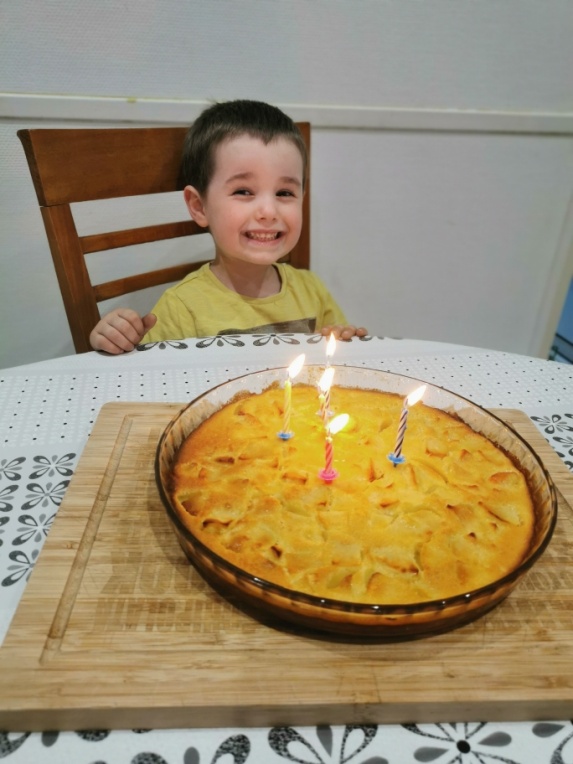 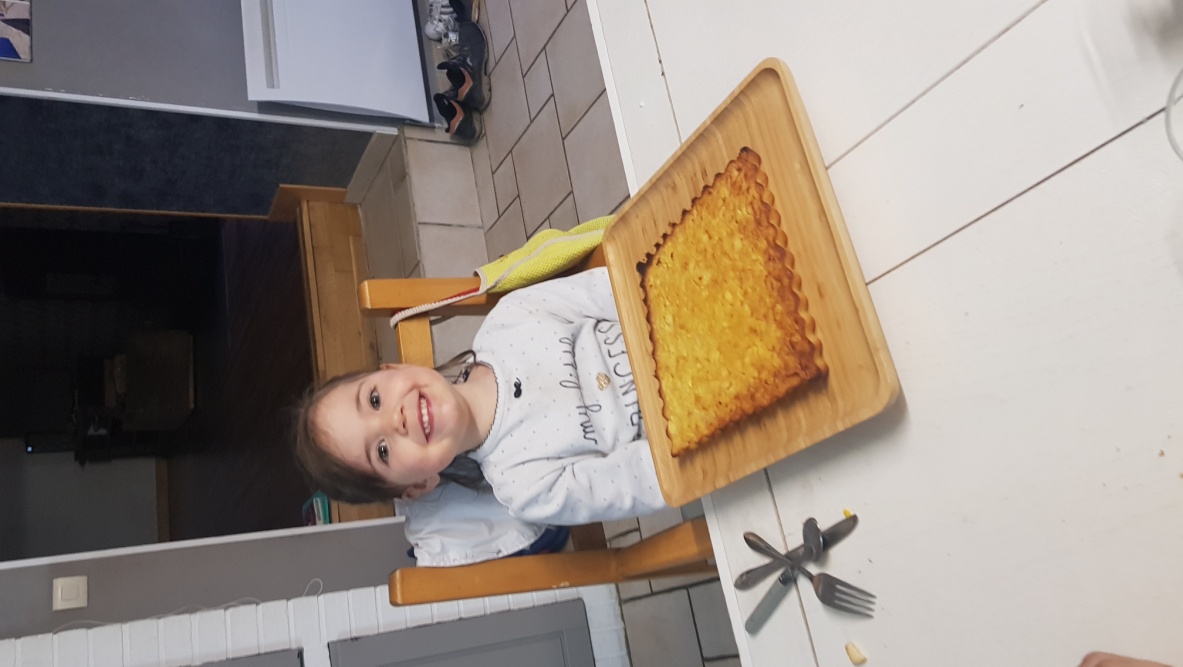 Comme proposé par la maitresse, nous avons pu faire un gâteau en pensant à toi!TRES BON ANNIVERSAIRE MAXENCE !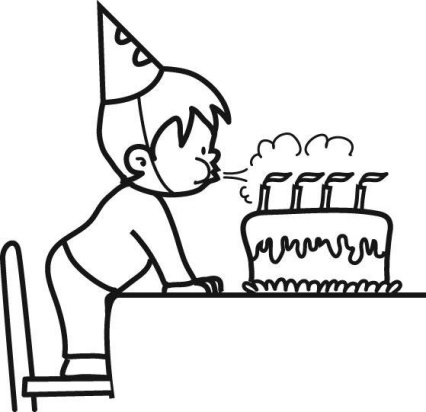 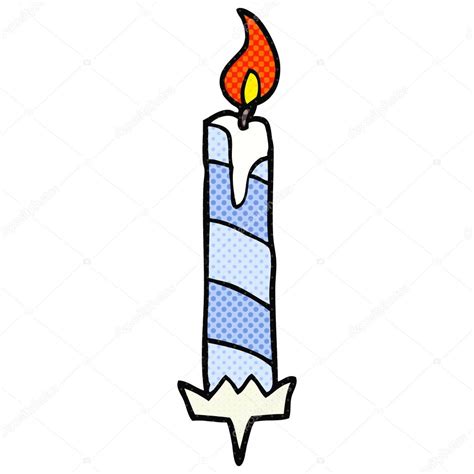 Merci Simon et Olivia, Lucas, Manon et Asia !